Fullmaktsskjema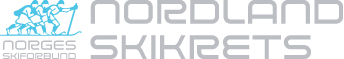 Til Nordland Skikrets ting 2019LAG: GIR MED DETTE FØLGENDE PERSONER FULLMAKT TIL Å MØTE PÅ SKIKRETSTING, Scandic Meyergården lørdag 11. mai 2019Navn på repesentanter2.3.VararepresentantRepresentantene må være valgt på ordinært eller ekstraordinært årsmøte eller på medlemsmøte med dette valg på kunngjort saksliste. Sammensetningen skal være forholdsmessig i forhold kjønnsfordelingen, dog slik at det skal være minst to personer av hvert kjønn der det velges eller oppnevnes mer enn 3 personer. Der det det velges eller oppnevnes 3 personer eller færre skal begge kjønn være representert. Frist fredag 3. mai 2019!Leder/Sekr. idrettslagetFullmaktsskjema sendes Nordland Skikrets: nordland@skiforbundet.no